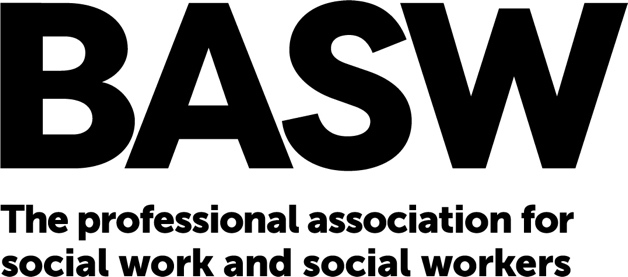 BRITISH ASSOCIATION OF SOCIAL WORKERSAPPLICATION FOR APPOINTMENT TO: PSW EDITORIAL ADVISORY BOARDBranch ………………………………………..	M/Ship No ……………………...Date …………………………………………..APPLICANT:   Name:  Mr/Mrs/Miss/Ms ……………………………………………Home Address:   ………………………………………………………………………..………………………………………………………………………………………………………………………………………………	Tel:   ……………………………...Office Address:   ………………………………………………………………………….…………………………………………………………………………………………….…………………………………………………	Tel:   ………………………………E.mail addresses:   ………………………………………………………………………..Post Held …………………………………….Professional Qualifications ……………………………………………………………………..Have you served (or do you serve) on a committee of the Association?  If so, please state which…………………………………………………………………………………………………………………………………………………………………………………………………………Please give a brief history of your professional career:……………………………………………………………………………………………………………………………………………………………………………………………………………………………………………………………………………………………………………………………………………………………………………………………………………………………………………………………………………………………………………………………………………………………………………………………………………………………………………………………………………………………………………………………………………………………………………………………………………………………………………………………………………………………………………………………………………………………………………………………………………………………………………………………………………………………………………………………………………………………………………………………………………………………………………………………………………………………………………………………………………………………………What are your particular interests or areas of expertise which relate to the work of this Committee/Panel/Group.  (Please continue on a separate sheet if necessary).……………………………………………………………………………………………………………………………………………………………………………………………………………………………………………………………………………………………………………………………………………………………………………………………………………………………………………………………………………………………………………………………………………………………………………………………………………………………………………………………………………………………………………………………………………………………………………………………………………………………………………………………………………………………………………………………………………………………………………………………………………………………………………………Please complete the monitoring form overleaf.  Applications will be particularly welcome from black and minority ethnic members as they are under-represented on all committees of the Association.Signature …………………………………		Date ……………………………………..To be returned to:Susan HattonBASWWellesley House37 Waterloo StreetBIRMINGHAMB2 5PPs.hatton@basw.co.ukPlease state  your ethnic groupASIAN						BLACK	Bangladeshi						African		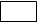 Indian							Caribbean		Pakistani						Other			Other					MIXED						CHINESEWhite & Asian					Chinese		White & Black African		White & Black Caribbean		Other Mixed				WHITEEuropean						British			Australasian						English		North American					Irish			Other							Scottish									Welsh			